31 заседание  3  созываО внесении изменений в решение Собрания депутатов Байгуловского  сельского поселения Козловского района от 29.09.2017 г. №53/4«Об утверждении Правил землепользования и застройки Байгуловского сельского  поселенияКозловского района Чувашской Республики»               В соответствии со статьями 31, 32, 33 Градостроительного кодекса Российской Федерации, Федеральным законом от 6 октября 2003 года N 131-ФЗ "Об общих принципах организации местного самоуправления в Российской Федерации", Уставом  Байгуловского сельского поселения Козловского района Чувашской Республики Собрание депутатов Байгуловского  сельского поселения Козловского района Чувашской Республики    р е ш и л о:             1. Внести изменения решение Собрания депутатов Байгуловского  сельского поселения № 53/4 от 29.09.2017 г.  «Об утверждении Правил землепользования и застройки Байгуловского сельского поселения Козловского района Чувашской Республики» следующие изменения:- пункт 7 статьи 24  признать утратившим силу;- пункт 2 статьи 34 изложить в следующей редакции: «2. Описание и отображение территориальных зон (условные обозначения) на карте градостроительного зонирования и зон с особыми условиями использования территории выполнены в соответствии с Приказом Министерства экономического  развития РФ от 09.01.2018 г.  № 10 "Об утверждении требований к описанию и отображению в документах территориального планирования объектов федерального значения, объектов регионального значения, объектов местного значения"»;- статью 38 «Градостроительный регламент зоны застройки индивидуальными жилыми домами (Ж-1)» Правил землепользования и застройки Байгуловского сельского поселения, утвержденных решением Собрания депутатов Байгуловского сельского поселения  Козловского района Чувашской Республики от 29.09.2017 г. № 53/4 , изложить в следующей редакции:«Статья 38. Градостроительный регламент зоны застройки индивидуальными жилыми домами (Ж-1)Указанная зона включает территории, предназначенные для ведения личного подсобного хозяйства, садоводства и огородничества, социального и коммунально-бытового назначения.Виды разрешенного использования земельных участков и объектов капитального строительства, предельные размеры земельных участков и параметры разрешенного строительства, реконструкции объектов капитального строительства:Примечания:1. В отдельных случаях при наличии земель в целях учета особенностей сложившейся застройки, рационального использования территории, исключения вклинивания, вкрапливания, изломанности границ, чересполосицы, вовлечения в оборот неиспользуемых земельных участков максимальная площадь земельного участка может составлять: для индивидуального жилищного строительства до 0,30 га (включительно);для ведения личного подсобного хозяйства (приусадебный земельный участок в границах населенного пункта) до 0,50 га (включительно).В случае если фактические размеры земельных участков для индивидуального жилищного строительства или ведения личного подсобного хозяйства (приусадебный земельный участок), находящиеся на праве собственности и ином праве у граждан (до введения в действие настоящих Правил), превышают максимальные размеры, установленные в настоящем пункте, максимальная площадь земельного участка принимается в соответствии с правоустанавливающими документами. 2. Предельные (максимальные и минимальные) размеры земельных участков, предоставляемых гражданам в собственность (за плату или бесплатно), в аренду из земель находящихся в муниципальной собственности или государственная собственность на которые не разграничена для индивидуального жилищного строительства, личного подсобного хозяйства, дачного строительства, садоводства, огородничества, устанавливаются нормативными правовыми актами органов3. Минимальная ширина земельного участка для  индивидуального жилищного строительства, ведения личного подсобного хозяйства (приусадебный земельный участок) по уличному фронту рекомендуется не менее – 18 метров.4. В условиях сложившейся индивидуальной застройки, при реконструкции индивидуального жилого дома допускается сохранение существующего отступа от границ соседнего земельного участка без увеличения площади застройки жилого дома.5. Требования к ограждениям земельных участков индивидуальных жилых домов:	а) максимальная высота ограждений – 2 метра;	б) ограждение в виде декоративного озеленения – 1,2 м;6. Высота гаражей – не более 5 метров.7. Использование земельных участков и объектов капитального строительства в границах водоохранных зон и прибрежных защитных полос осуществлять в соответствии с требованиями статьи 65 Водного кодекса Российской Федерации.»Председатель Собрания депутатов Байгуловского  сельского поселения Козловского района Чувашской Республики                                            А.А.МихайловЧÃВАШ РЕСПУБЛИКИ КУСЛАВККА РАЙОНЕН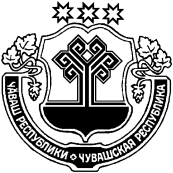 ЧУВАШСКАЯ РЕСПУБЛИКА                  КОЗЛОВСКИЙ РАЙОН                         КУСНАР   ЯЛПОСЕЛЕНИЙЕН ДЕПУТАТСЕНПУХÃВĔЙЫШÃНУ«10» сентября   2018 г.    №81/1Куснар  ялеСОБРАНИЕ ДЕПУТАТОВ БАЙГУЛОВСКОГО  СЕЛЬСКОГО ПОСЕЛЕНИЯ РЕШЕНИЕ        от «10» сентября 2018 г.    № 81/1                             с. Байгулово№п/пКод (числовое обозначение) в соответствии с КлассификаторомВид разрешенного использования земельного участка (в соответствии с Классификатором видов разрешенного использования земельных участков утвержденным уполномоченным федеральным органом исполнительной власти)   Параметры разрешенного           строительства, реконструкции   объектов капитального строительства   Параметры разрешенного           строительства, реконструкции   объектов капитального строительства   Параметры разрешенного           строительства, реконструкции   объектов капитального строительства   Параметры разрешенного           строительства, реконструкции   объектов капитального строительства   Параметры разрешенного           строительства, реконструкции   объектов капитального строительства№п/пКод (числовое обозначение) в соответствии с КлассификаторомВид разрешенного использования земельного участка (в соответствии с Классификатором видов разрешенного использования земельных участков утвержденным уполномоченным федеральным органом исполнительной власти)Предельная этажность зданий, строений, сооружений, этажПредельная этажность зданий, строений, сооружений, этажПредельные размеры земельных участков (мин. - макс.), гаМаксимальный процент застройки, %Минимальные отступы от границ земельных участков12344567Основные виды и параметры разрешенного использования земельных участков и объектов капитального строительстваОсновные виды и параметры разрешенного использования земельных участков и объектов капитального строительстваОсновные виды и параметры разрешенного использования земельных участков и объектов капитального строительстваОсновные виды и параметры разрешенного использования земельных участков и объектов капитального строительстваОсновные виды и параметры разрешенного использования земельных участков и объектов капитального строительстваОсновные виды и параметры разрешенного использования земельных участков и объектов капитального строительстваОсновные виды и параметры разрешенного использования земельных участков и объектов капитального строительстваОсновные виды и параметры разрешенного использования земельных участков и объектов капитального строительства12.1Для индивидуального жилищного строительства30,03 - 0,25, в отдельных случаях 0,30 (п.п.1, 2 приме-чания)0,03 - 0,25, в отдельных случаях 0,30 (п.п.1, 2 приме-чания)403 (п.4 примечания)22.2Для ведения личного подсобного хозяйства (приусадебный земельный участок в границах населенного пункта)30,06 – 0.40, в отдельных случаях  0,50 (п.п.1, 2 приме- чания)0,06 – 0.40, в отдельных случаях  0,50 (п.п.1, 2 приме- чания)403 (п.4 примечания)32.1.1Малоэтажная многоквартирная жилая застройка4мин.0,02мин.0,0250342.3Блокированная жилая застройка3мин.0,02мин.0,0240352.7.1Объекты гаражного назначения1мин.0,002мин.0,00280163.1Коммунальное обслуживание1мин.0,005мин.0,00590373.2Социальное обслуживание2мин.0,15мин.0,1570383.3Бытовое обслуживание2мин. 0,01мин. 0,0180393.4.1Амбулаторно-поликлиническое обслуживание2мин.0,02мин.0,02803103.4.2Стационарное медицинское обслуживание2мин. 0,4мин. 0,4703113.5.1Дошкольное, начальное и среднее общее образование2мин.0,2мин.0,2403123.6Культурное развитие2мин. 0,12мин. 0,12803133.7Религиозное использование2мин. 0,03мин. 0,03803143.8Общественное управление2мин. 0,12мин. 0,12803153.9.1Обеспечение деятельности в области гидрометеорологии и смежных с ней областяхне подлежат установлениюне подлежат установлениюне подлежат установлениюне подлежат установлениюне подлежат установлению164.4Магазины22мин.0,005803174.5Банковская и страховая деятельность22мин.0,01803184.6Общественное питание22мин.0,01803195.1Спорт22мин.0,02803206.7Энергетика (за исключением объектов энергетики, размещение которых предусмотрено кодом 3.1)не подлежат установлениюне подлежат установлениюне подлежат установлениюне подлежат установлениюне подлежат установлению216.8Связь (за исключением объектов связи, размещение которых предусмотрено кодом 3.1)не подлежат установлениюне подлежат установлениюне подлежат установлениюне подлежат установлениюне подлежат установлению228.3Обеспечение внутреннего правопорядка22мин.0,028032311.1Общее пользование водными объектамине подлежат установлениюне подлежат установлениюне подлежат установлениюне подлежат установлениюне подлежат установлению2412.0Земельные участки (территории) общего пользованияград. регламент не распространяетсяград. регламент не распространяетсяград. регламент не распространяетсяград. регламент не распространяетсяград. регламент не распространяется2513.1Ведение огородничества000,01- 0,10 (п.2 приме-чания)012613.2Ведение садоводства220,03- 0,10 (п.2 приме-чания)303272.7Обслуживание жилой застройки11мин 0,002801281.15Хранение и переработка сельскохозяйственной продукции11мин 0,002801Условно разрешенные виды и параметры использования земельных участков и объектов капитального строительстваУсловно разрешенные виды и параметры использования земельных участков и объектов капитального строительстваУсловно разрешенные виды и параметры использования земельных участков и объектов капитального строительстваУсловно разрешенные виды и параметры использования земельных участков и объектов капитального строительстваУсловно разрешенные виды и параметры использования земельных участков и объектов капитального строительстваУсловно разрешенные виды и параметры использования земельных участков и объектов капитального строительстваУсловно разрешенные виды и параметры использования земельных участков и объектов капитального строительстваУсловно разрешенные виды и параметры использования земельных участков и объектов капитального строительства14.3Рынки11мин.0,0280324.8Развлечения22мин.0,280334.9Обслуживание автотранспорта11мин.0,0280344.9.1Объекты придорожного сервиса11мин. 0,04803Вспомогательные виды и параметры использования земельных участков и объектов капитального строительстваВспомогательные виды и параметры использования земельных участков и объектов капитального строительстваВспомогательные виды и параметры использования земельных участков и объектов капитального строительстваВспомогательные виды и параметры использования земельных участков и объектов капитального строительстваВспомогательные виды и параметры использования земельных участков и объектов капитального строительстваВспомогательные виды и параметры использования земельных участков и объектов капитального строительстваВспомогательные виды и параметры использования земельных участков и объектов капитального строительстваВспомогательные виды и параметры использования земельных участков и объектов капитального строительства--------